WORKSHOP PROPOSAL TEMPLATEtoPanhellenic and International Conference on "STE(A)M educators & education"Please download the submission template to your computer, fill in the information in lower case letters and send it as an attached file entitled:«WORKSHOP_ SURNAME OF TUTORIAL MODERATOR»TITLE OF THE WORKSHOP:Part B: Tutorial Proposal TemplateAbstractThe Summary, which will be in a paragraph of 150 words at most, should contain information about the subject and the objective of the workshop, the activities and specialties of the teachers to whom it is directed,Keywords: Use 3 to 5 comma-separated keywords.IntroductionGeneral description of the workshop, such as its objective, the target audience, the prerequisite knowledge, activities, etc.Description of Tutorial - WorkShop PresentationThe Workshop presentation should be divided into sections and subsections. There should be a reference to the methods, the didactic approach, the individual objectives, the means and the techniques that will be used for the planning and the implementation of the activities.Workshop ToolsPlease refer to the tools that will be used (prerequisite logistics infrastructure, supervisory tools, software, applications, etc.)ActivitiesThe activities included in the Tutorial - Workshop session are described.ConclusionsA summary is made which briefly explains the importance of the Workshop and highlights its added value. Finally, it presents the strengths, suggests expansions, alternative directions, etc.ReferencesSurname, A. (2010). Book title. City: Publisher.Surname, A. (2010). Book chapter title. In B. Editor (Ed.), Book title. City: Publisher.Surname, A. (2010). Journal article title. Journal Title, 12, 47-58.Researcher, G. & Scholar, J., (2010). Article title. Online Journal Title, 4, 106-118. Retrieved June 15, 2010, from http://journal.org/articles.html.Author, G., & Coauthor, M. (2010). Conference paper title. In: K. A. Editor, E. Coeditor, & A. G. Thirdeditor (Eds.), Proceedings title (pp. 182-191). Proceedings of the Conference Title; Conference place, Country, Month 3-5, 2010. City: Publisher.Επώνυμο, Α., (2010). Τίτλος βιβλίου. Πόλη: Εκδοτικός οίκος.Επώνυμο, A., Επώνυμο, Β., Επώνυμο Γ. (2010). Τίτλος άρθρου. Τίτλος Περιοδικού, 12, 47-58.Επώνυμο, Α. (2010). Τίτλος. Στο Εκδότης (επιμ.) Πρακτικά Χου Πανελλήνιου Συνεδρίου με διεθνή συμμετοχή Τίτλος Συνεδρίου, 1, 139-150. ΠόληAppendix Activity Sheets INSTRUCTIONS:The WorkShop presentations (tutorials & workshops) have a length of 2-5 pages (including bibliographic references). They mainly concern workshops for the presentation of teaching approaches, teaching tools and STE(A)M practices in education. In particular, presentations, teachings or trainings in teaching approaches and teaching environments, educational software and other applications for educational use are included. Any worksheets and / or instruction sheets to be used should be submitted by the trainers. The maximum duration of each workshop presentation is 90 - 120 minutes.The page should be A4 size (21 x 29.7 cm), normal margin (top and bottom: 2.54 cm, left and right: 3.18 cm), font Times New Roman, 12 pt. The alignment must be justify, and the line spacing 1.5. Tables, shapes and images with the corresponding captions can be included. Each time a reference is made to a source in the body of the text, the author's surname and the year of publication will be recorded in parentheses (Papadopoulos, 2010). There should be a 0.5 cm indent in all paragraphs. There should be no spaces or blank lines between paragraphs.ExamplesTable 1 is an example of table formatting. The title of each table should be bold, 11pt font size and be placed above the body of the table. The spacing of the title should be as follows: before 12pt and after 6pt. The horizontal border lines should also have the format of the example (appear at the beginning and end of the table). The thickness (width) of the border line should be 1pt. Vertical border lines in the tables are not allowed.Table 1. Example of table formattingFigure 1 is an example of a figure. The title should be bold, 11 pt font size and be placed below the figure. The spacing of the title should be as follows: before 6pt and after 12pt.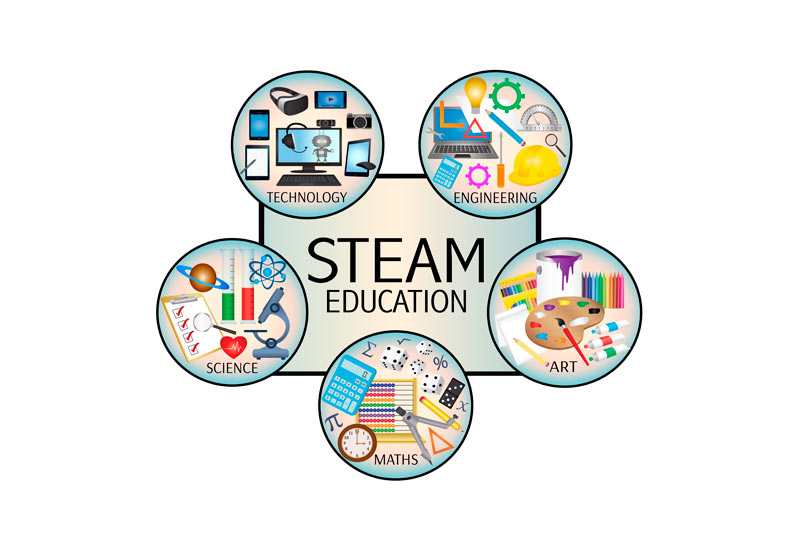 Figure 1. Science, Technology, Engineering, Art and Mathematics (STEAM) Part A. Personal DetailsPart A. Personal DetailsWORKSHOP MODERATOR WORKSHOP MODERATOR SURNAMENAMEJOB TITLEORGANIZATIONE-mailPHONEMOBILE PHONE.Other Partners/ Presenters(Surname, Name, Job Title, Organization,  E-mail)1.2.3.4.5.6.7.Suggested Duration 
(90’-120’)Workshop Language Repeat it in (Greek or English)Greek or English * The statement of both languages means intention-possibility of doing the session twicePhysical presence (onsite) / Virtual presence (online)Maximum Number of Participants: Physical presence/onsite   ** | Virtual presence/online **     EquipmentSTEAM PracticesFrequencyPercentage  %Preschool9019Primary School39230.5Gymnasium35127.0Lyceum21623.5Total1165100.0